London Bridge (Mini Yo!)Split children into two groupsOne group to pretend to be bridgesThe other group pretend to be boats, staying still for a short while and then pushing themselves around on their bottoms, pretending to be rowing around a riverOn adult’s command the groups swap over, try to swap over regularly so that bridges do not get too tiredBenefitsThis develops gross motor skills, balance, coordination, spatial awareness, core strength and body strength.S.T.E.P. into Year 1:   S – Create specific pathways for the boats – can they pick things up on the way?   T – Create an active story incorporating other modes of transport   E – Equipment could be used as the stories develop to represent other obstacles you might face while driving a vehicle.    P – Planning teams could have 2/3/4 members    STEP – Adapt the Space, Task, Equipment, People to make the activity harder, or easier.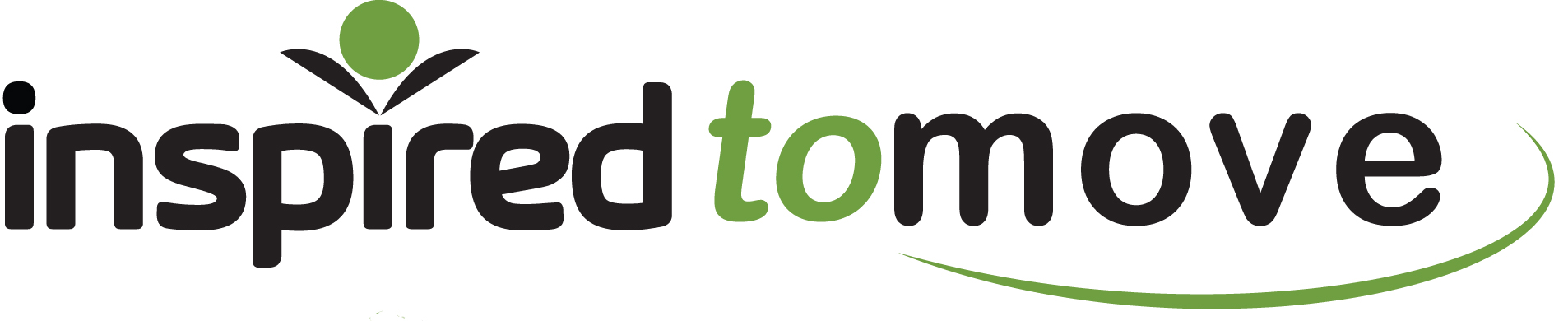 www.binspireduk.co.ukinfo@binspireduk.co.uk